¡Estamos abiertos!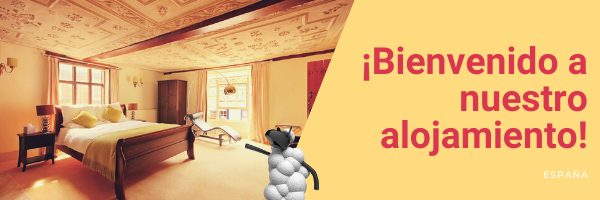 ¡Todavía está a tiempo de tomarse sus vacaciones!Nos complace anunciar que NOMBRE DEL ALOJAMIENTO abrirá de nuevo el 1 de agosto de 2020 para nuevas reservas. Nos estamos tomando una semana para capacitar al personal en nuevos procedimientos, hacer actualizaciones y preparar nuestro B&B para los huéspedes.Después de los últimos meses, sabemos que muchos de ustedes están nerviosos por reservar con antelación. Hemos escuchado e  implementado una política de cancelación más flexible. Ahora podrá  cancelar todas las estancias hasta 2 días antes de la llegada de forma totalmente gratuita hasta junio de 2021.Actualizaciones y cambios que aplicarán a su estancia:Hemos limitado nuestro contacto directo y estamos practicando el distanciamiento social . Ofrecemos un check-in y check-out sin contacto.Hemos implementado un riguroso programa de limpieza y desinfección para nuestras áreas públicas (incluyendo áreas de alto contacto como ascensores, manillares de puertas, etc.)Hemos aumentado la cantidad de desinfectante de manos en todo el alojamiento.Nos estamos adhiriendo a las directrices y regulaciones oficiales en todo momento.Estamos usando un desinfectante de grado hospitalario.Ahora ofrecemos un desayuno con servicio de habitaciones.Mantenemos las habitaciones desocupadas durante 48 horas entre reservas.Su seguridad es nuestra máxima prioridad y estamos haciendo todo lo posible para protegerlo a usted y a nuestro equipo.¡Echa un vistazo a nuestra oferta exclusiva de reapertura!No necesita viajar lejos para sentir que está en una escapada, ¡por eso alojarse aquí es perfecto! Y le ofrecemos una oferta exclusiva:  25% de descuento en todas las estancias entre junio de 2020 y marzo de 2021. Este código promocional está disponible en nuestra página web. Sólo tiene que introducir  VACACIONESDESCUENTO  y el descuento será aplicado!Si tiene alguna pregunta, póngase en contacto con nosotros a través de info@nombredelalojamiento.com ¡Le esperamos con muchas ganas!AtentamenteNOMBRE DEL ALOJAMIENTO